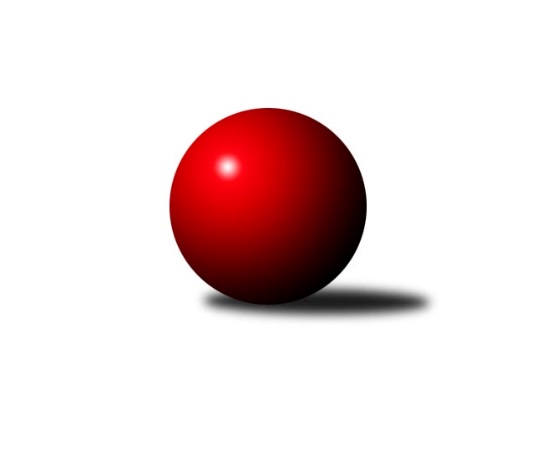 Č.11Ročník 2010/2011	20.5.2024 3.KLM B 2010/2011Statistika 11. kolaTabulka družstev:		družstvo	záp	výh	rem	proh	skore	sety	průměr	body	plné	dorážka	chyby	1.	TJ Dynamo Liberec	11	9	0	2	61.0 : 27.0 	(148.5 : 115.5)	3215	18	2139	1076	19.9	2.	SKK Hořice A	11	9	0	2	60.0 : 28.0 	(151.5 : 112.5)	3171	18	2143	1028	22.1	3.	SK Plaston Šluknov	11	7	0	4	52.0 : 36.0 	(138.0 : 126.0)	3164	14	2113	1051	22.4	4.	TJ Červený Kostelec	11	7	0	4	45.0 : 43.0 	(131.0 : 133.0)	3094	14	2091	1003	28.4	5.	KK Akuma Kosmonosy	11	6	1	4	50.0 : 38.0 	(145.0 : 119.0)	3146	13	2106	1040	22	6.	TJ Lokomotiva Trutnov	11	6	0	5	45.5 : 42.5 	(132.0 : 132.0)	3165	12	2121	1044	20.9	7.	TJ Neratovice	11	5	0	6	41.0 : 47.0 	(124.0 : 140.0)	3191	10	2147	1044	26.5	8.	TJ Lokomotiva Liberec	11	4	1	6	40.0 : 48.0 	(126.5 : 137.5)	3152	9	2137	1015	23.4	9.	SKK Náchod B	11	4	0	7	37.0 : 51.0 	(129.0 : 135.0)	3151	8	2113	1038	27.2	10.	SKK Hořice B	11	3	0	8	35.0 : 53.0 	(117.5 : 146.5)	3139	6	2137	1001	28.6	11.	TJ Lokomotiva Ústí n. L.	11	3	0	8	34.5 : 53.5 	(126.5 : 137.5)	3098	6	2078	1019	25.6	12.	SKK Jičín B	11	2	0	9	27.0 : 61.0 	(114.5 : 149.5)	3147	4	2142	1006	30.8Tabulka doma:		družstvo	záp	výh	rem	proh	skore	sety	průměr	body	maximum	minimum	1.	SKK Hořice A	6	6	0	0	37.0 : 11.0 	(88.0 : 56.0)	3186	12	3241	3152	2.	TJ Dynamo Liberec	5	5	0	0	33.0 : 7.0 	(80.0 : 40.0)	3404	10	3461	3347	3.	KK Akuma Kosmonosy	6	5	0	1	33.0 : 15.0 	(87.5 : 56.5)	3118	10	3153	3005	4.	TJ Lokomotiva Trutnov	6	5	0	1	32.0 : 16.0 	(86.5 : 57.5)	3245	10	3353	3161	5.	TJ Červený Kostelec	6	5	0	1	30.0 : 18.0 	(81.5 : 62.5)	3205	10	3293	3147	6.	TJ Lokomotiva Liberec	6	3	1	2	25.0 : 23.0 	(77.5 : 66.5)	3319	7	3355	3279	7.	SK Plaston Šluknov	5	3	0	2	23.0 : 17.0 	(61.0 : 59.0)	3129	6	3198	3043	8.	SKK Hořice B	5	2	0	3	18.0 : 22.0 	(58.5 : 61.5)	3153	4	3212	3077	9.	TJ Lokomotiva Ústí n. L.	5	2	0	3	17.5 : 22.5 	(64.5 : 55.5)	3199	4	3286	3134	10.	TJ Neratovice	5	2	0	3	16.0 : 24.0 	(51.0 : 69.0)	3005	4	3067	2862	11.	SKK Náchod B	5	2	0	3	15.0 : 25.0 	(58.5 : 61.5)	3154	4	3215	3113	12.	SKK Jičín B	6	2	0	4	15.0 : 33.0 	(64.5 : 79.5)	3089	4	3150	3030Tabulka venku:		družstvo	záp	výh	rem	proh	skore	sety	průměr	body	maximum	minimum	1.	SK Plaston Šluknov	6	4	0	2	29.0 : 19.0 	(77.0 : 67.0)	3169	8	3327	3095	2.	TJ Dynamo Liberec	6	4	0	2	28.0 : 20.0 	(68.5 : 75.5)	3177	8	3254	3077	3.	SKK Hořice A	5	3	0	2	23.0 : 17.0 	(63.5 : 56.5)	3179	6	3339	3052	4.	TJ Neratovice	6	3	0	3	25.0 : 23.0 	(73.0 : 71.0)	3228	6	3358	3172	5.	TJ Červený Kostelec	5	2	0	3	15.0 : 25.0 	(49.5 : 70.5)	3057	4	3168	2984	6.	SKK Náchod B	6	2	0	4	22.0 : 26.0 	(70.5 : 73.5)	3146	4	3299	3052	7.	KK Akuma Kosmonosy	5	1	1	3	17.0 : 23.0 	(57.5 : 62.5)	3155	3	3305	3060	8.	TJ Lokomotiva Liberec	5	1	0	4	15.0 : 25.0 	(49.0 : 71.0)	3142	2	3263	3073	9.	TJ Lokomotiva Trutnov	5	1	0	4	13.5 : 26.5 	(45.5 : 74.5)	3148	2	3212	3099	10.	TJ Lokomotiva Ústí n. L.	6	1	0	5	17.0 : 31.0 	(62.0 : 82.0)	3072	2	3207	2975	11.	SKK Hořice B	6	1	0	5	17.0 : 31.0 	(59.0 : 85.0)	3136	2	3266	3011	12.	SKK Jičín B	5	0	0	5	12.0 : 28.0 	(50.0 : 70.0)	3159	0	3242	3114Tabulka podzimní části:		družstvo	záp	výh	rem	proh	skore	sety	průměr	body	doma	venku	1.	TJ Dynamo Liberec	11	9	0	2	61.0 : 27.0 	(148.5 : 115.5)	3215	18 	5 	0 	0 	4 	0 	2	2.	SKK Hořice A	11	9	0	2	60.0 : 28.0 	(151.5 : 112.5)	3171	18 	6 	0 	0 	3 	0 	2	3.	SK Plaston Šluknov	11	7	0	4	52.0 : 36.0 	(138.0 : 126.0)	3164	14 	3 	0 	2 	4 	0 	2	4.	TJ Červený Kostelec	11	7	0	4	45.0 : 43.0 	(131.0 : 133.0)	3094	14 	5 	0 	1 	2 	0 	3	5.	KK Akuma Kosmonosy	11	6	1	4	50.0 : 38.0 	(145.0 : 119.0)	3146	13 	5 	0 	1 	1 	1 	3	6.	TJ Lokomotiva Trutnov	11	6	0	5	45.5 : 42.5 	(132.0 : 132.0)	3165	12 	5 	0 	1 	1 	0 	4	7.	TJ Neratovice	11	5	0	6	41.0 : 47.0 	(124.0 : 140.0)	3191	10 	2 	0 	3 	3 	0 	3	8.	TJ Lokomotiva Liberec	11	4	1	6	40.0 : 48.0 	(126.5 : 137.5)	3152	9 	3 	1 	2 	1 	0 	4	9.	SKK Náchod B	11	4	0	7	37.0 : 51.0 	(129.0 : 135.0)	3151	8 	2 	0 	3 	2 	0 	4	10.	SKK Hořice B	11	3	0	8	35.0 : 53.0 	(117.5 : 146.5)	3139	6 	2 	0 	3 	1 	0 	5	11.	TJ Lokomotiva Ústí n. L.	11	3	0	8	34.5 : 53.5 	(126.5 : 137.5)	3098	6 	2 	0 	3 	1 	0 	5	12.	SKK Jičín B	11	2	0	9	27.0 : 61.0 	(114.5 : 149.5)	3147	4 	2 	0 	4 	0 	0 	5Tabulka jarní části:		družstvo	záp	výh	rem	proh	skore	sety	průměr	body	doma	venku	1.	SKK Jičín B	0	0	0	0	0.0 : 0.0 	(0.0 : 0.0)	0	0 	0 	0 	0 	0 	0 	0 	2.	SKK Hořice A	0	0	0	0	0.0 : 0.0 	(0.0 : 0.0)	0	0 	0 	0 	0 	0 	0 	0 	3.	KK Akuma Kosmonosy	0	0	0	0	0.0 : 0.0 	(0.0 : 0.0)	0	0 	0 	0 	0 	0 	0 	0 	4.	SKK Hořice B	0	0	0	0	0.0 : 0.0 	(0.0 : 0.0)	0	0 	0 	0 	0 	0 	0 	0 	5.	SKK Náchod B	0	0	0	0	0.0 : 0.0 	(0.0 : 0.0)	0	0 	0 	0 	0 	0 	0 	0 	6.	TJ Lokomotiva Liberec	0	0	0	0	0.0 : 0.0 	(0.0 : 0.0)	0	0 	0 	0 	0 	0 	0 	0 	7.	SK Plaston Šluknov	0	0	0	0	0.0 : 0.0 	(0.0 : 0.0)	0	0 	0 	0 	0 	0 	0 	0 	8.	TJ Červený Kostelec	0	0	0	0	0.0 : 0.0 	(0.0 : 0.0)	0	0 	0 	0 	0 	0 	0 	0 	9.	TJ Dynamo Liberec	0	0	0	0	0.0 : 0.0 	(0.0 : 0.0)	0	0 	0 	0 	0 	0 	0 	0 	10.	TJ Lokomotiva Ústí n. L.	0	0	0	0	0.0 : 0.0 	(0.0 : 0.0)	0	0 	0 	0 	0 	0 	0 	0 	11.	TJ Lokomotiva Trutnov	0	0	0	0	0.0 : 0.0 	(0.0 : 0.0)	0	0 	0 	0 	0 	0 	0 	0 	12.	TJ Neratovice	0	0	0	0	0.0 : 0.0 	(0.0 : 0.0)	0	0 	0 	0 	0 	0 	0 	0 Zisk bodů pro družstvo:		jméno hráče	družstvo	body	zápasy	v %	dílčí body	sety	v %	1.	Vojtěch Tulka 	SKK Hořice A 	10	/	11	(91%)	35	/	44	(80%)	2.	Radek Kroupa 	SKK Hořice A 	10	/	11	(91%)	31.5	/	44	(72%)	3.	Josef Zejda ml.	TJ Dynamo Liberec 	9	/	10	(90%)	24.5	/	40	(61%)	4.	Václav Vlk 	TJ Lokomotiva Liberec 	9	/	11	(82%)	31	/	44	(70%)	5.	Jaromír Šklíba 	TJ Lokomotiva Liberec 	8	/	10	(80%)	27.5	/	40	(69%)	6.	Miroslav Malý 	SK Plaston Šluknov 	8	/	11	(73%)	29.5	/	44	(67%)	7.	Jiří Baier 	SKK Hořice A 	8	/	11	(73%)	29	/	44	(66%)	8.	Ondřej Mrkos 	TJ Červený Kostelec   	8	/	11	(73%)	25	/	44	(57%)	9.	Kamil Fiebinger 	TJ Lokomotiva Trutnov  	7	/	8	(88%)	19.5	/	32	(61%)	10.	Zdeněk Pecina st.	TJ Dynamo Liberec 	7	/	9	(78%)	21.5	/	36	(60%)	11.	Tomáš Bajtalon 	KK Akuma Kosmonosy  	7	/	9	(78%)	21	/	36	(58%)	12.	Petr Novák 	KK Akuma Kosmonosy  	7	/	10	(70%)	30	/	40	(75%)	13.	Josef Holub 	TJ Lokomotiva Ústí n. L.  	7	/	10	(70%)	24	/	40	(60%)	14.	Dušan Plocek 	TJ Neratovice 	7	/	10	(70%)	23	/	40	(58%)	15.	Petr Vajnar 	SK Plaston Šluknov 	7	/	10	(70%)	22	/	40	(55%)	16.	Milan Gajdoš 	SKK Náchod B 	7	/	11	(64%)	25	/	44	(57%)	17.	Tomáš Majer 	SKK Náchod B 	7	/	11	(64%)	25	/	44	(57%)	18.	Pavel Říha 	KK Akuma Kosmonosy  	7	/	11	(64%)	25	/	44	(57%)	19.	Luděk Horák 	SKK Hořice B 	7	/	11	(64%)	23	/	44	(52%)	20.	Roman Žežulka 	TJ Dynamo Liberec 	6	/	8	(75%)	19.5	/	32	(61%)	21.	Zdeněk Měkota 	SKK Hořice A 	6	/	9	(67%)	21.5	/	36	(60%)	22.	Josef Rohlena 	TJ Lokomotiva Ústí n. L.  	6	/	10	(60%)	21.5	/	40	(54%)	23.	Radek Marušák 	SK Plaston Šluknov 	6	/	10	(60%)	17	/	40	(43%)	24.	Lukáš Jireš 	TJ Dynamo Liberec 	6	/	11	(55%)	27.5	/	44	(63%)	25.	Jan Koldan 	SK Plaston Šluknov 	6	/	11	(55%)	25.5	/	44	(58%)	26.	Tomáš Ryšavý 	TJ Lokomotiva Trutnov  	6	/	11	(55%)	25	/	44	(57%)	27.	Daniel Neumann 	TJ Červený Kostelec   	6	/	11	(55%)	23.5	/	44	(53%)	28.	Martin Mýl 	TJ Červený Kostelec   	6	/	11	(55%)	23	/	44	(52%)	29.	Jiří Šípek 	TJ Lokomotiva Ústí n. L.  	5.5	/	11	(50%)	22.5	/	44	(51%)	30.	Vladimír Řehák 	SKK Jičín B 	5	/	6	(83%)	14.5	/	24	(60%)	31.	Ladislav st. Wajsar st.	TJ Dynamo Liberec 	5	/	7	(71%)	16.5	/	28	(59%)	32.	Jiří Kapucián 	SKK Jičín B 	5	/	7	(71%)	14	/	28	(50%)	33.	Zdeněk Khol 	TJ Lokomotiva Trutnov  	5	/	8	(63%)	17.5	/	32	(55%)	34.	Pavel Šťastný 	TJ Neratovice 	5	/	8	(63%)	16	/	32	(50%)	35.	Agaton st. Plaňanský st.	SKK Jičín B 	5	/	8	(63%)	15.5	/	32	(48%)	36.	Ladislav ml. Wajsar ml.	TJ Dynamo Liberec 	5	/	9	(56%)	19	/	36	(53%)	37.	Štěpán Schuster 	TJ Červený Kostelec   	5	/	10	(50%)	22	/	40	(55%)	38.	Tomáš Adamů 	SKK Náchod B 	5	/	10	(50%)	21.5	/	40	(54%)	39.	Jakub Weigl 	SKK Hořice B 	5	/	10	(50%)	20	/	40	(50%)	40.	Jan Mojžíš 	TJ Lokomotiva Liberec 	5	/	10	(50%)	18	/	40	(45%)	41.	Petr Božka 	TJ Neratovice 	5	/	11	(45%)	28	/	44	(64%)	42.	Josef Rubanický 	SK Plaston Šluknov 	5	/	11	(45%)	24	/	44	(55%)	43.	Luboš Beneš 	KK Akuma Kosmonosy  	5	/	11	(45%)	24	/	44	(55%)	44.	Jaroslav Jeníček 	TJ Lokomotiva Trutnov  	4	/	5	(80%)	11	/	20	(55%)	45.	Jiří Červinka 	TJ Lokomotiva Trutnov  	4	/	6	(67%)	13	/	24	(54%)	46.	Zdeněk Bayer 	KK Akuma Kosmonosy  	4	/	8	(50%)	15.5	/	32	(48%)	47.	Jan Kvapil 	TJ Neratovice 	4	/	9	(44%)	18	/	36	(50%)	48.	Martin Bartoníček 	SKK Hořice B 	4	/	9	(44%)	15	/	36	(42%)	49.	Aleš Tichý 	SKK Náchod B 	4	/	10	(40%)	19	/	40	(48%)	50.	Jan Adamů 	TJ Červený Kostelec   	4	/	10	(40%)	17.5	/	40	(44%)	51.	Ivan Vondráček 	SKK Hořice A 	4	/	10	(40%)	16.5	/	40	(41%)	52.	Anton Zajac 	TJ Lokomotiva Liberec 	4	/	11	(36%)	19.5	/	44	(44%)	53.	Vladimír Pavlata 	SKK Jičín B 	4	/	11	(36%)	19.5	/	44	(44%)	54.	Ondřej Fikar 	SKK Hořice B 	4	/	11	(36%)	17.5	/	44	(40%)	55.	Václav Kryl 	TJ Lokomotiva Ústí n. L.  	3	/	4	(75%)	11.5	/	16	(72%)	56.	Michal Vlček 	TJ Lokomotiva Trutnov  	3	/	7	(43%)	15	/	28	(54%)	57.	Vojtěch Pecina 	TJ Dynamo Liberec 	3	/	7	(43%)	12	/	28	(43%)	58.	Miroslav Kužel 	TJ Lokomotiva Trutnov  	3	/	8	(38%)	16	/	32	(50%)	59.	Věroslav Řípa 	KK Akuma Kosmonosy  	3	/	8	(38%)	15	/	32	(47%)	60.	Miroslav Nálevka 	SKK Hořice A 	3	/	8	(38%)	12	/	32	(38%)	61.	Petr Vokáč 	SKK Hořice B 	3	/	9	(33%)	19	/	36	(53%)	62.	Martin Zahálka st.	TJ Lokomotiva Ústí n. L.  	3	/	9	(33%)	14	/	36	(39%)	63.	Miroslav Burock 	TJ Neratovice 	3	/	9	(33%)	13	/	36	(36%)	64.	Lukáš Vik 	SKK Jičín B 	3	/	10	(30%)	20.5	/	40	(51%)	65.	Radek Jalovecký 	TJ Lokomotiva Ústí n. L.  	3	/	10	(30%)	16.5	/	40	(41%)	66.	Jiří Pachl 	TJ Lokomotiva Liberec 	3	/	10	(30%)	10.5	/	40	(26%)	67.	Luděk Uher 	TJ Neratovice 	3	/	10	(30%)	10.5	/	40	(26%)	68.	Karel Košťál 	SKK Hořice B 	2	/	3	(67%)	6	/	12	(50%)	69.	Bartoloměj Vlášek 	SKK Hořice B 	2	/	3	(67%)	6	/	12	(50%)	70.	Jan Kozák 	TJ Neratovice 	2	/	5	(40%)	9.5	/	20	(48%)	71.	František Tomík 	SK Plaston Šluknov 	2	/	5	(40%)	7	/	20	(35%)	72.	Jan Sklenář 	SK Plaston Šluknov 	2	/	7	(29%)	12	/	28	(43%)	73.	Štěpán Kvapil 	TJ Lokomotiva Liberec 	2	/	8	(25%)	12.5	/	32	(39%)	74.	Jakub Jansa 	SKK Náchod B 	2	/	9	(22%)	13.5	/	36	(38%)	75.	Zdeněk Dymáček 	SKK Hořice B 	2	/	9	(22%)	11	/	36	(31%)	76.	Karel Kratochvíl 	TJ Lokomotiva Trutnov  	1.5	/	8	(19%)	10.5	/	32	(33%)	77.	František Adamů st.	TJ Červený Kostelec   	1	/	1	(100%)	3	/	4	(75%)	78.	Zdeněk Kejzlar 	TJ Červený Kostelec   	1	/	1	(100%)	3	/	4	(75%)	79.	Vladimír Huml 	TJ Neratovice 	1	/	1	(100%)	2	/	4	(50%)	80.	Pavel Trudič 	SKK Náchod B 	1	/	1	(100%)	2	/	4	(50%)	81.	Zdeněk Koutný 	TJ Lokomotiva Liberec 	1	/	2	(50%)	5	/	8	(63%)	82.	Jindřich Kašpar 	TJ Červený Kostelec   	1	/	2	(50%)	3	/	8	(38%)	83.	Jaromír Sklenář 	TJ Neratovice 	1	/	2	(50%)	3	/	8	(38%)	84.	Karel Bízek 	TJ Dynamo Liberec 	1	/	2	(50%)	3	/	8	(38%)	85.	Viktor Brožek 	SKK Náchod B 	1	/	2	(50%)	2	/	8	(25%)	86.	Jan Horn 	SKK Náchod B 	1	/	3	(33%)	5	/	12	(42%)	87.	Pavel Novák 	TJ Červený Kostelec   	1	/	3	(33%)	3	/	12	(25%)	88.	Milan Jaworek 	TJ Lokomotiva Ústí n. L.  	1	/	4	(25%)	6.5	/	16	(41%)	89.	Radek Košťál 	SKK Hořice A 	1	/	4	(25%)	5	/	16	(31%)	90.	Jaroslav Doškář 	KK Akuma Kosmonosy  	1	/	5	(20%)	5.5	/	20	(28%)	91.	Jaroslav Kříž 	SKK Jičín B 	1	/	7	(14%)	10.5	/	28	(38%)	92.	Jakub Zíma 	SKK Náchod B 	1	/	8	(13%)	15.5	/	32	(48%)	93.	Miroslav Potůček 	TJ Lokomotiva Ústí n. L.  	0	/	1	(0%)	2	/	4	(50%)	94.	Jiří Čapek 	SKK Jičín B 	0	/	1	(0%)	1	/	4	(25%)	95.	Pavel Kříž 	SKK Jičín B 	0	/	1	(0%)	1	/	4	(25%)	96.	Jaroslav Kazda  	SKK Jičín B 	0	/	1	(0%)	0.5	/	4	(13%)	97.	Václav Inquort 	SKK Hořice B 	0	/	1	(0%)	0	/	4	(0%)	98.	Lukáš Janko 	TJ Červený Kostelec   	0	/	2	(0%)	3	/	8	(38%)	99.	Michal Vlček 	TJ Červený Kostelec   	0	/	2	(0%)	1	/	8	(13%)	100.	Vratislav Staněk 	TJ Lokomotiva Liberec 	0	/	2	(0%)	1	/	8	(13%)	101.	Václav Ajm 	TJ Lokomotiva Ústí n. L.  	0	/	3	(0%)	4	/	12	(33%)	102.	Tomáš Kottvald 	SKK Jičín B 	0	/	7	(0%)	8.5	/	28	(30%)Průměry na kuželnách:		kuželna	průměr	plné	dorážka	chyby	výkon na hráče	1.	Sport Park Liberec, 1-4	3318	2221	1097	21.2	(553.1)	2.	Vrchlabí, 1-4	3205	2140	1064	21.7	(534.2)	3.	TJ Lokomotiva Ústí nad Labem, 1-4	3185	2139	1046	22.7	(530.9)	4.	SKK Nachod, 1-4	3163	2124	1038	29.5	(527.2)	5.	SKK Hořice, 1-4	3150	2114	1035	26.7	(525.1)	6.	TJ Kuželky Česká Lípa, 1-4	3118	2085	1033	21.2	(519.8)	7.	SKK Jičín, 1-4	3108	2108	1000	27.2	(518.1)	8.	KK Kosmonosy, 1-6	3066	2064	1002	24.9	(511.1)Nejlepší výkony na kuželnách:Sport Park Liberec, 1-4TJ Dynamo Liberec	3461	9. kolo	Roman Žežulka 	TJ Dynamo Liberec	627	9. koloTJ Dynamo Liberec	3460	7. kolo	Václav Vlk 	TJ Lokomotiva Liberec	615	9. koloTJ Dynamo Liberec	3401	5. kolo	Lukáš Jireš 	TJ Dynamo Liberec	613	9. koloTJ Neratovice	3358	7. kolo	Lukáš Jireš 	TJ Dynamo Liberec	610	7. koloTJ Lokomotiva Liberec	3355	1. kolo	Tomáš Majer 	SKK Náchod B	604	3. koloTJ Lokomotiva Liberec	3353	4. kolo	Zdeněk Pecina st.	TJ Dynamo Liberec	602	7. koloTJ Dynamo Liberec	3351	11. kolo	Jan Mojžíš 	TJ Lokomotiva Liberec	602	10. koloTJ Dynamo Liberec	3347	2. kolo	Štěpán Kvapil 	TJ Lokomotiva Liberec	599	4. koloTJ Lokomotiva Liberec	3341	10. kolo	Václav Vlk 	TJ Lokomotiva Liberec	596	3. koloSKK Hořice A	3339	4. kolo	Jaromír Šklíba 	TJ Lokomotiva Liberec	596	1. koloVrchlabí, 1-4TJ Lokomotiva Trutnov 	3353	5. kolo	Karel Kratochvíl 	TJ Lokomotiva Trutnov 	590	7. koloTJ Lokomotiva Trutnov 	3344	7. kolo	Kamil Fiebinger 	TJ Lokomotiva Trutnov 	589	1. koloTJ Lokomotiva Trutnov 	3259	3. kolo	Kamil Fiebinger 	TJ Lokomotiva Trutnov 	587	7. koloTJ Neratovice	3243	5. kolo	Kamil Fiebinger 	TJ Lokomotiva Trutnov 	586	3. koloSK Plaston Šluknov	3214	1. kolo	Jaromír Šklíba 	TJ Lokomotiva Liberec	584	7. koloTJ Lokomotiva Trutnov 	3178	11. kolo	Dušan Plocek 	TJ Neratovice	573	5. koloTJ Lokomotiva Trutnov 	3177	9. kolo	Tomáš Ryšavý 	TJ Lokomotiva Trutnov 	573	7. koloTJ Lokomotiva Trutnov 	3161	1. kolo	Tomáš Ryšavý 	TJ Lokomotiva Trutnov 	572	9. koloSKK Jičín B	3154	9. kolo	Tomáš Ryšavý 	TJ Lokomotiva Trutnov 	571	5. koloSKK Náchod B	3148	11. kolo	Milan Gajdoš 	SKK Náchod B	568	11. koloTJ Lokomotiva Ústí nad Labem, 1-4TJ Lokomotiva Ústí n. L. 	3286	2. kolo	Jiří Šípek 	TJ Lokomotiva Ústí n. L. 	587	2. koloTJ Dynamo Liberec	3224	6. kolo	Václav Kryl 	TJ Lokomotiva Ústí n. L. 	581	2. koloTJ Lokomotiva Ústí n. L. 	3220	6. kolo	Martin Zahálka st.	TJ Lokomotiva Ústí n. L. 	567	11. koloTJ Lokomotiva Trutnov 	3212	4. kolo	Václav Kryl 	TJ Lokomotiva Ústí n. L. 	566	6. koloTJ Neratovice	3202	9. kolo	Tomáš Ryšavý 	TJ Lokomotiva Trutnov 	562	4. koloTJ Lokomotiva Ústí n. L. 	3194	11. kolo	Radek Jalovecký 	TJ Lokomotiva Ústí n. L. 	562	6. koloTJ Lokomotiva Ústí n. L. 	3160	4. kolo	Kamil Fiebinger 	TJ Lokomotiva Trutnov 	561	4. koloSKK Jičín B	3151	2. kolo	Zdeněk Pecina st.	TJ Dynamo Liberec	561	6. koloTJ Lokomotiva Ústí n. L. 	3134	9. kolo	Jaromír Šklíba 	TJ Lokomotiva Liberec	560	11. koloTJ Lokomotiva Liberec	3073	11. kolo	Vojtěch Pecina 	TJ Dynamo Liberec	558	6. koloSKK Nachod, 1-4TJ Červený Kostelec  	3293	10. kolo	Miroslav Burock 	TJ Neratovice	586	10. koloSKK Hořice B	3266	6. kolo	Bartoloměj Vlášek 	SKK Hořice B	577	6. koloTJ Dynamo Liberec	3254	8. kolo	Milan Gajdoš 	SKK Náchod B	572	2. koloTJ Červený Kostelec  	3249	6. kolo	Josef Holub 	TJ Lokomotiva Ústí n. L. 	570	8. koloSKK Náchod B	3215	2. kolo	Štěpán Schuster 	TJ Červený Kostelec  	566	10. koloTJ Červený Kostelec  	3185	1. kolo	Josef Holub 	TJ Lokomotiva Ústí n. L. 	566	10. koloTJ Červený Kostelec  	3178	4. kolo	Štěpán Schuster 	TJ Červený Kostelec  	566	4. koloTJ Červený Kostelec  	3175	8. kolo	Tomáš Adamů 	SKK Náchod B	563	2. koloTJ Neratovice	3172	10. kolo	Jan Adamů 	TJ Červený Kostelec  	563	10. koloSKK Náchod B	3169	8. kolo	Zdeněk Pecina st.	TJ Dynamo Liberec	561	8. koloSKK Hořice, 1-4SKK Hořice A	3241	3. kolo	Jiří Baier 	SKK Hořice A	585	8. koloSKK Hořice A	3224	11. kolo	Radek Kroupa 	SKK Hořice A	582	3. koloSKK Hořice B	3212	2. kolo	Josef Holub 	TJ Lokomotiva Ústí n. L. 	580	7. koloTJ Lokomotiva Ústí n. L. 	3207	7. kolo	Vojtěch Tulka 	SKK Hořice A	571	6. koloSKK Hořice A	3202	6. kolo	Radek Kroupa 	SKK Hořice A	565	6. koloSKK Hořice B	3195	4. kolo	Vojtěch Tulka 	SKK Hořice A	565	1. koloSKK Hořice A	3185	5. kolo	Martin Bartoníček 	SKK Hořice B	564	4. koloSKK Hořice A	3176	8. kolo	Jakub Weigl 	SKK Hořice B	563	7. koloTJ Červený Kostelec  	3168	9. kolo	Vojtěch Tulka 	SKK Hořice A	563	5. koloSKK Hořice A	3157	1. kolo	Josef Holub 	TJ Lokomotiva Ústí n. L. 	559	1. koloTJ Kuželky Česká Lípa, 1-4TJ Dynamo Liberec	3248	3. kolo	Josef Zejda ml.	TJ Dynamo Liberec	567	3. koloSK Plaston Šluknov	3198	5. kolo	Miroslav Malý 	SK Plaston Šluknov	561	3. koloSK Plaston Šluknov	3163	3. kolo	Miroslav Malý 	SK Plaston Šluknov	558	5. koloSK Plaston Šluknov	3128	9. kolo	Ladislav ml. Wajsar ml.	TJ Dynamo Liberec	557	3. koloSK Plaston Šluknov	3114	11. kolo	Petr Novák 	KK Akuma Kosmonosy 	553	11. koloKK Akuma Kosmonosy 	3104	11. kolo	Věroslav Řípa 	KK Akuma Kosmonosy 	550	11. koloTJ Lokomotiva Ústí n. L. 	3104	5. kolo	Jan Sklenář 	SK Plaston Šluknov	548	9. koloSKK Hořice A	3052	9. kolo	Josef Rubanický 	SK Plaston Šluknov	548	7. koloSK Plaston Šluknov	3043	7. kolo	Radek Marušák 	SK Plaston Šluknov	547	5. koloTJ Červený Kostelec  	3035	7. kolo	Miroslav Malý 	SK Plaston Šluknov	545	11. koloSKK Jičín, 1-4TJ Neratovice	3193	3. kolo	Jaromír Šklíba 	TJ Lokomotiva Liberec	579	5. koloSK Plaston Šluknov	3166	10. kolo	Miroslav Malý 	SK Plaston Šluknov	574	10. koloSKK Jičín B	3150	10. kolo	Lukáš Vik 	SKK Jičín B	568	8. koloTJ Lokomotiva Liberec	3143	5. kolo	Vladimír Pavlata 	SKK Jičín B	564	8. koloSKK Jičín B	3139	8. kolo	Vladimír Řehák 	SKK Jičín B	562	7. koloSKK Náchod B	3124	7. kolo	Tomáš Majer 	SKK Náchod B	557	7. koloSKK Jičín B	3112	1. kolo	Jan Koldan 	SK Plaston Šluknov	556	10. koloSKK Hořice B	3080	1. kolo	Jan Kvapil 	TJ Neratovice	549	3. koloSKK Jičín B	3064	5. kolo	Vladimír Řehák 	SKK Jičín B	549	10. koloKK Akuma Kosmonosy 	3060	8. kolo	Jakub Weigl 	SKK Hořice B	548	1. koloKK Kosmonosy, 1-6KK Akuma Kosmonosy 	3174	4. kolo	Petr Novák 	KK Akuma Kosmonosy 	563	3. koloKK Akuma Kosmonosy 	3153	10. kolo	Dušan Plocek 	TJ Neratovice	557	4. koloKK Akuma Kosmonosy 	3152	1. kolo	Vojtěch Tulka 	SKK Hořice A	556	7. koloKK Akuma Kosmonosy 	3148	9. kolo	Věroslav Řípa 	KK Akuma Kosmonosy 	555	9. koloKK Akuma Kosmonosy 	3131	5. kolo	Petr Božka 	TJ Neratovice	554	8. koloTJ Dynamo Liberec	3127	1. kolo	Petr Novák 	KK Akuma Kosmonosy 	552	9. koloSKK Hořice A	3124	7. kolo	Jakub Jansa 	SKK Náchod B	551	9. koloKK Akuma Kosmonosy 	3118	3. kolo	Zdeněk Měkota 	SKK Hořice A	549	2. koloTJ Lokomotiva Trutnov 	3099	10. kolo	Petr Novák 	KK Akuma Kosmonosy 	548	1. koloSK Plaston Šluknov	3095	6. kolo	Petr Vokáč 	SKK Hořice B	548	8. koloČetnost výsledků:	7.0 : 1.0	11x	6.0 : 2.0	16x	5.0 : 3.0	15x	4.0 : 4.0	1x	3.0 : 5.0	4x	2.0 : 6.0	11x	1.5 : 6.5	1x	1.0 : 7.0	7x